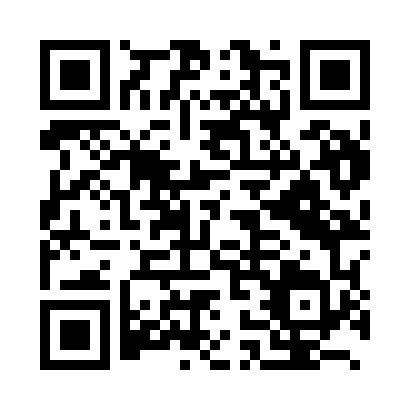 Prayer times for Hiji, JapanMon 1 Apr 2024 - Tue 30 Apr 2024High Latitude Method: NonePrayer Calculation Method: Muslim World LeagueAsar Calculation Method: ShafiPrayer times provided by https://www.salahtimes.comDateDayFajrSunriseDhuhrAsrMaghribIsha1Mon4:376:0212:183:516:347:542Tue4:366:0012:173:516:357:543Wed4:345:5912:173:516:367:554Thu4:335:5812:173:516:377:565Fri4:325:5612:173:516:377:576Sat4:305:5512:163:516:387:587Sun4:295:5412:163:516:397:598Mon4:275:5212:163:526:398:009Tue4:265:5112:153:526:408:0110Wed4:245:5012:153:526:418:0211Thu4:235:4912:153:526:428:0312Fri4:215:4712:153:526:428:0413Sat4:205:4612:143:526:438:0414Sun4:185:4512:143:526:448:0515Mon4:175:4412:143:526:458:0616Tue4:155:4212:143:526:458:0717Wed4:145:4112:133:526:468:0818Thu4:125:4012:133:526:478:0919Fri4:115:3912:133:526:488:1020Sat4:105:3812:133:526:488:1121Sun4:085:3712:133:526:498:1222Mon4:075:3512:123:526:508:1323Tue4:055:3412:123:526:518:1424Wed4:045:3312:123:526:518:1525Thu4:035:3212:123:526:528:1626Fri4:015:3112:123:526:538:1727Sat4:005:3012:123:536:548:1828Sun3:585:2912:113:536:548:1929Mon3:575:2812:113:536:558:2030Tue3:565:2712:113:536:568:21